11. pielikumsMinistru kabineta2014. gada 30. septembranoteikumiem Nr. 600(Pielikums MK 24.11.2015. noteikumu Nr. 666 redakcijā, kas grozīta ar MK 27.09.2016. noteikumiem Nr. 646)Pārskats par atbalsta saņēmēja saimnieciskās darbības rādītājiem pēc projekta īstenošanas Eiropas Lauksaimniecības fonda lauku attīstībai (ELFLA) pasākumā "Ieguldījumi materiālajos aktīvos"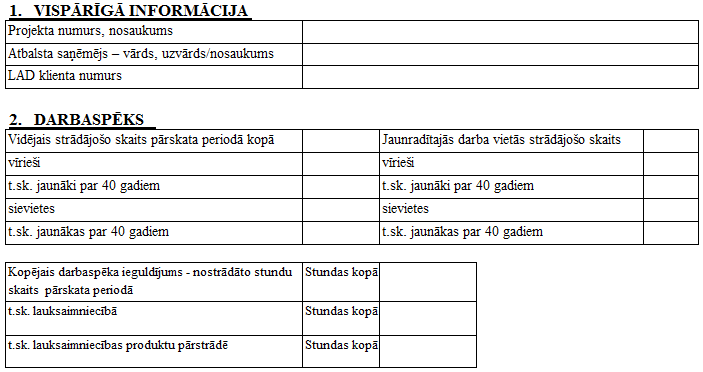 3. SASNIEDZAMO MĒRĶU IZPILDES RĀDĪTĀJIPiezīme. * Attiecas uz jaunajiem uzņēmējiem, kas uzsāk saimniecisko darbību4. INFORMĀCIJA PAR RĀDĪTĀJIEMRādītāja aprakstsMērvienībaGadsVērtība4.1. un 4.2.  apakšpasākumam (visiem iesniegtajiem projektiem)4.1. un 4.2.  apakšpasākumam (visiem iesniegtajiem projektiem)4.1. un 4.2.  apakšpasākumam (visiem iesniegtajiem projektiem)4.1. un 4.2.  apakšpasākumam (visiem iesniegtajiem projektiem)Saražotā lauksaimniecības produkcijaEURPēdējā noslēgtajā gadā pirms projekta iesniegšanas/ pirmajā gadā pēc projekta īstenošanas*Saražotā lauksaimniecības produkcija20___. gadsSaimnieciskās darbības izmaksas lauksaimniecības ražošanaiEURPēdējā noslēgtajā gadā pirms projekta iesniegšanas/ pirmajā gadā pēc projekta īstenošanas*Saimnieciskās darbības izmaksas lauksaimniecības ražošanai20___. gadsProjekta rādītāji, ja mērķis ir ražošanas ekonomiskās efektivitātes palielināšana lauksaimniecībā vai pārtikas ražošanā (2A; 3A)Projekta rādītāji, ja mērķis ir ražošanas ekonomiskās efektivitātes palielināšana lauksaimniecībā vai pārtikas ražošanā (2A; 3A)Projekta rādītāji, ja mērķis ir ražošanas ekonomiskās efektivitātes palielināšana lauksaimniecībā vai pārtikas ražošanā (2A; 3A)Projekta rādītāji, ja mērķis ir ražošanas ekonomiskās efektivitātes palielināšana lauksaimniecībā vai pārtikas ražošanā (2A; 3A)4.1. apakšpasākumsPēdējā noslēgtajā gadā pirms projekta iesniegšanas/ pirmajā gadā pēc projekta īstenošanas*4.1. apakšpasākums20___. gads4.2. apakšpasākumsPēdējā noslēgtajā gadā pirms projekta iesniegšanas/ pirmajā gadā pēc projekta īstenošanas*4.2. apakšpasākums20___. gadsProjekta rādītāji 4.2. apakšpasākumamProjekta rādītāji 4.2. apakšpasākumamProjekta rādītāji 4.2. apakšpasākumamPārstrādes sektors/sektoriPamatizejvielu veids20____. gads20____. gadstonnasEURPamatizejvielu pārstrādes jaudaxIepirktās pamatizejvielast. sk. no vietējiem ražotājiemProjekta rādītāji, ja mērķis (viens no mērķiem) ir energoefektivitātes paaugstināšana lauksaimniecībā vai lauksaimniecības produktu pārstrādē (5B) (aizpilda otrajā gadā pēc projekta īstenošanas)Projekta rādītāji, ja mērķis (viens no mērķiem) ir energoefektivitātes paaugstināšana lauksaimniecībā vai lauksaimniecības produktu pārstrādē (5B) (aizpilda otrajā gadā pēc projekta īstenošanas)Projekta rādītāji, ja mērķis (viens no mērķiem) ir energoefektivitātes paaugstināšana lauksaimniecībā vai lauksaimniecības produktu pārstrādē (5B) (aizpilda otrajā gadā pēc projekta īstenošanas)Projekta rādītāji, ja mērķis (viens no mērķiem) ir energoefektivitātes paaugstināšana lauksaimniecībā vai lauksaimniecības produktu pārstrādē (5B) (aizpilda otrajā gadā pēc projekta īstenošanas)Projekta rādītāji, ja mērķis (viens no mērķiem) ir energoefektivitātes paaugstināšana lauksaimniecībā vai lauksaimniecības produktu pārstrādē (5B) (aizpilda otrajā gadā pēc projekta īstenošanas)Primārās enerģijas patēriņš gadā pēc projekta īstenošanas, t.sk.MērvienībaVērtībaKoeficients pārejai uz kWhEnerģijas patēriņš, kWhElektrībakWh10Dabasgāzem39,60Malkaciešm. m318600Šķeldaber. m39450Koksnes briketesber. m347930Koksnes granulasber. m350000Šķidrais kurināmaist120000Mazutst112800Oglest66670Cits ______________________ (norādīt)xxSaražotās produkcijas apjoms (izlaide) gadā pēc projekta īstenošanas standarta vienībās (s. v.) vai tonnās (t)s. v.txx